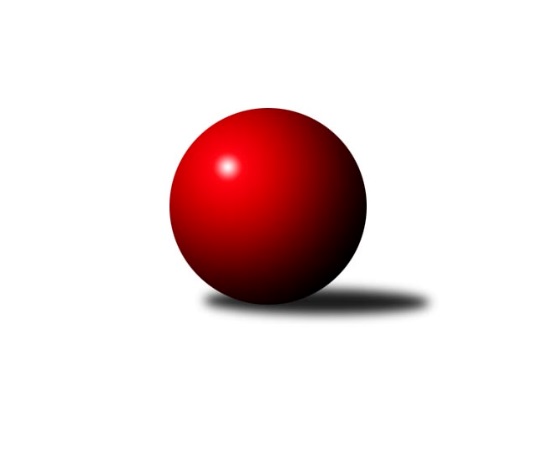 Č.20Ročník 2012/2013	9.3.2013Nejlepšího výkonu v tomto kole: 2684 dosáhlo družstvo: KK Minerva Opava ˝A˝Severomoravská divize 2012/2013Výsledky 20. kolaSouhrnný přehled výsledků:KK Lipník nad Bečvou ˝A˝	- SKK Jeseník ˝A˝	10:6	2514:2451		9.3.TJ VOKD Poruba ˝A˝	- SKK Ostrava B	14:2	2535:2384		9.3.TJ  Odry ˝A˝	- TJ Jiskra Rýmařov ˝A˝	6:10	2612:2624		9.3.KK Minerva Opava ˝A˝	- TJ Unie Hlubina ˝A˝	12:4	2684:2580		9.3.TJ Opava ˝B˝	- KK Hranice ˝A˝	16:0	2557:2368		9.3.KK Šumperk ˝B˝	- Sokol Přemyslovice ˝B˝	4:12	2393:2418		9.3.TJ Horní Benešov ˝B˝	- TJ Sokol Sedlnice ˝A˝	4:12	2571:2600		9.3.Tabulka družstev:	1.	KK Minerva Opava ˝A˝	20	15	0	5	203 : 117 	 	 2558	30	2.	TJ Unie Hlubina ˝A˝	20	14	1	5	200 : 120 	 	 2529	29	3.	TJ Jiskra Rýmařov ˝A˝	20	13	0	7	182 : 138 	 	 2509	26	4.	SKK Jeseník ˝A˝	20	11	1	8	176 : 144 	 	 2517	23	5.	TJ Horní Benešov ˝B˝	20	11	0	9	176 : 144 	 	 2537	22	6.	TJ  Odry ˝A˝	20	11	0	9	176 : 144 	 	 2520	22	7.	KK Lipník nad Bečvou ˝A˝	20	11	0	9	174 : 146 	 	 2494	22	8.	Sokol Přemyslovice ˝B˝	20	10	1	9	175 : 145 	 	 2502	21	9.	TJ Opava ˝B˝	20	10	0	10	151 : 169 	 	 2524	20	10.	SKK Ostrava B	20	9	0	11	132 : 188 	 	 2456	18	11.	KK Hranice ˝A˝	20	8	0	12	132 : 188 	 	 2477	16	12.	KK Šumperk ˝B˝	20	6	0	14	125 : 195 	 	 2510	12	13.	TJ Sokol Sedlnice ˝A˝	20	5	1	14	123 : 197 	 	 2509	11	14.	TJ VOKD Poruba ˝A˝	20	4	0	16	115 : 205 	 	 2473	8Podrobné výsledky kola:	 KK Lipník nad Bečvou ˝A˝	2514	10:6	2451	SKK Jeseník ˝A˝	Richard Štětka	 	 210 	 223 		433 	 2:0 	 384 	 	183 	 201		Petr Šulák	Jitka Szczyrbová	 	 198 	 208 		406 	 0:2 	 416 	 	196 	 220		Jiří Fárek	Vlastimila Kolářová	 	 186 	 231 		417 	 0:2 	 424 	 	213 	 211		Zdeněk Janoud	Zdeněk Krejčiřík	 	 210 	 201 		411 	 0:2 	 421 	 	217 	 204		Václav Smejkal	Vilém Zeiner	 	 197 	 223 		420 	 2:0 	 403 	 	195 	 208		Jiří Vrba	Zdeněk Macháček	 	 204 	 223 		427 	 2:0 	 403 	 	203 	 200		Miroslav Setinskýrozhodčí: Nejlepší výkon utkání: 433 - Richard Štětka	 TJ VOKD Poruba ˝A˝	2535	14:2	2384	SKK Ostrava B	Petr Číž	 	 184 	 195 		379 	 0:2 	 421 	 	204 	 217		Lenka Pouchlá	Martin Skopal	 	 224 	 192 		416 	 2:0 	 392 	 	203 	 189		Dan Šodek	Michal Bezruč	 	 201 	 207 		408 	 2:0 	 390 	 	185 	 205		Tomáš Polášek	Jan Míka	 	 223 	 217 		440 	 2:0 	 401 	 	192 	 209		Zdeněk Kuna *1	Petr Basta	 	 200 	 220 		420 	 2:0 	 360 	 	185 	 175		František Deingruber	Rostislav Bareš	 	 242 	 230 		472 	 2:0 	 420 	 	218 	 202		Miroslav Složilrozhodčí: střídání: *1 od 22. hodu Dominik BohmNejlepší výkon utkání: 472 - Rostislav Bareš	 TJ  Odry ˝A˝	2612	6:10	2624	TJ Jiskra Rýmařov ˝A˝	Marek Frydrych	 	 230 	 240 		470 	 2:0 	 436 	 	221 	 215		Ladislav Janáč	Roman Šíma ml.	 	 209 	 218 		427 	 0:2 	 436 	 	205 	 231		Josef Matušek	Jan Šebek	 	 205 	 192 		397 	 0:2 	 435 	 	227 	 208		Jaroslav Heblák	Zdeněk Šíma st.	 	 197 	 225 		422 	 2:0 	 414 	 	199 	 215		Věra Tomanová	Aleš Dimidenko	 	 213 	 214 		427 	 0:2 	 447 	 	217 	 230		Josef Pilatík	Miroslav Dimidenko	 	 236 	 233 		469 	 2:0 	 456 	 	216 	 240		Jaroslav Tezzelerozhodčí: Nejlepší výkon utkání: 470 - Marek Frydrych	 KK Minerva Opava ˝A˝	2684	12:4	2580	TJ Unie Hlubina ˝A˝	Zdeněk Chlopčík	 	 213 	 221 		434 	 2:0 	 393 	 	193 	 200		Jaroslav Klekner	Pavel Martinec	 	 249 	 204 		453 	 2:0 	 411 	 	211 	 200		Petr Brablec	Stanislav Brokl	 	 224 	 215 		439 	 0:2 	 446 	 	231 	 215		Michal Zatyko	Aleš Fischer	 	 235 	 218 		453 	 2:0 	 434 	 	233 	 201		František Oliva	Tomáš Slavík	 	 226 	 235 		461 	 0:2 	 477 	 	243 	 234		Petr Chodura	Vladimír Heiser	 	 239 	 205 		444 	 2:0 	 419 	 	205 	 214		Michal Hejtmánekrozhodčí: Nejlepší výkon utkání: 477 - Petr Chodura	 TJ Opava ˝B˝	2557	16:0	2368	KK Hranice ˝A˝	Maciej Basista	 	 198 	 217 		415 	 2:0 	 379 	 	195 	 184		Jiří Terrich	Karel Škrobánek	 	 182 	 225 		407 	 2:0 	 384 	 	198 	 186		Zdeňka Terrichová	Vladimír Peter	 	 223 	 228 		451 	 2:0 	 432 	 	221 	 211		Josef Schwarz	Josef Němec	 	 195 	 221 		416 	 2:0 	 375 	 	185 	 190		Vladimír Hudec	Milan Jahn	 	 205 	 211 		416 	 2:0 	 383 	 	193 	 190		František Opravil	Pavel Kovalčík	 	 214 	 238 		452 	 2:0 	 415 	 	201 	 214		Anna Ledvinovározhodčí: Nejlepší výkon utkání: 452 - Pavel Kovalčík	 KK Šumperk ˝B˝	2393	4:12	2418	Sokol Přemyslovice ˝B˝	Jaromír Rabenseifner	 	 204 	 196 		400 	 2:0 	 382 	 	189 	 193		Marcela Jurníčková	Pavel Heinisch	 	 215 	 206 		421 	 0:2 	 429 	 	218 	 211		Miroslav Ondrouch	Miroslav Mrkos	 	 193 	 207 		400 	 2:0 	 397 	 	186 	 211		Jiří Šoupal	Milan Vymazal	 	 192 	 198 		390 	 0:2 	 398 	 	205 	 193		Jiří Kankovský	Josef Suchan	 	 192 	 196 		388 	 0:2 	 415 	 	213 	 202		Jan Sedláček	Gustav Vojtek	 	 186 	 208 		394 	 0:2 	 397 	 	197 	 200		Zdeněk Grulichrozhodčí: Nejlepší výkon utkání: 429 - Miroslav Ondrouch	 TJ Horní Benešov ˝B˝	2571	4:12	2600	TJ Sokol Sedlnice ˝A˝	David Láčík	 	 219 	 210 		429 	 2:0 	 389 	 	189 	 200		Zdeněk Skala	Vlastimil Skopalík	 	 238 	 212 		450 	 0:2 	 461 	 	226 	 235		Martin Juřica	Vladislav Pečinka	 	 219 	 221 		440 	 0:2 	 502 	 	256 	 246		Milan Janyška	Martin Bilíček	 	 190 	 197 		387 	 0:2 	 401 	 	202 	 199		Ivo Stuchlík	Petr Dankovič	 	 203 	 217 		420 	 0:2 	 442 	 	213 	 229		Adam Chvostek	Petr Rak	 	 228 	 217 		445 	 2:0 	 405 	 	189 	 216		Jaroslav Tobolarozhodčí: Nejlepší výkon utkání: 502 - Milan JanyškaPořadí jednotlivců:	jméno hráče	družstvo	celkem	plné	dorážka	chyby	poměr kuž.	Maximum	1.	Karel Chlevišťan 	TJ  Odry ˝A˝	443.46	293.2	150.3	3.2	9/11	(484)	2.	Petr Chodura 	TJ Unie Hlubina ˝A˝	440.42	297.7	142.7	2.3	12/12	(495)	3.	Pavel Martinec 	KK Minerva Opava ˝A˝	438.21	295.7	142.6	2.9	9/12	(478)	4.	Václav Smejkal 	SKK Jeseník ˝A˝	436.80	294.0	142.8	3.9	10/10	(469)	5.	Michal Klich 	TJ Horní Benešov ˝B˝	434.30	292.4	141.9	3.8	9/10	(475)	6.	Zdeněk Chlopčík 	KK Minerva Opava ˝A˝	433.61	292.9	140.7	5.4	12/12	(473)	7.	Luděk Slanina 	KK Minerva Opava ˝A˝	433.27	295.7	137.6	3.1	9/12	(480)	8.	František Oliva 	TJ Unie Hlubina ˝A˝	432.93	289.7	143.3	3.0	12/12	(484)	9.	Zdeněk Janoud 	SKK Jeseník ˝A˝	432.31	291.3	141.1	4.9	10/10	(493)	10.	Michal Hejtmánek 	TJ Unie Hlubina ˝A˝	431.96	290.7	141.2	2.7	10/12	(503)	11.	Pavel Heinisch 	KK Šumperk ˝B˝	431.90	301.0	130.9	4.4	7/10	(451)	12.	Michal Zatyko 	TJ Unie Hlubina ˝A˝	431.42	293.8	137.6	4.3	10/12	(469)	13.	Pavel Močár 	Sokol Přemyslovice ˝B˝	431.41	295.1	136.3	6.4	9/11	(467)	14.	Petr Pavelka 	KK Hranice ˝A˝	430.86	288.0	142.8	3.3	11/12	(461)	15.	Vladislav Pečinka 	TJ Horní Benešov ˝B˝	429.77	296.6	133.2	4.0	10/10	(472)	16.	Jaroslav Tezzele 	TJ Jiskra Rýmařov ˝A˝	429.64	292.8	136.9	3.7	12/12	(456)	17.	Věra Tomanová 	TJ Jiskra Rýmařov ˝A˝	429.49	288.3	141.1	3.5	12/12	(469)	18.	Jan Semrád 	KK Šumperk ˝B˝	429.26	293.0	136.3	4.0	7/10	(466)	19.	Ivo Stuchlík 	TJ Sokol Sedlnice ˝A˝	428.93	293.2	135.7	4.6	11/11	(454)	20.	Tomáš Slavík 	KK Minerva Opava ˝A˝	428.83	292.8	136.0	3.3	10/12	(480)	21.	Vladimír Heiser 	KK Minerva Opava ˝A˝	428.26	287.9	140.3	3.0	11/12	(486)	22.	Jiří Fárek 	SKK Jeseník ˝A˝	427.94	292.0	135.9	4.6	8/10	(471)	23.	Marek Hynar 	TJ Opava ˝B˝	427.79	293.5	134.3	4.5	9/11	(462)	24.	Adam Chvostek 	TJ Sokol Sedlnice ˝A˝	427.39	291.0	136.4	5.1	8/11	(467)	25.	Josef Němec 	TJ Opava ˝B˝	426.36	298.5	127.9	5.3	9/11	(451)	26.	Stanislav Brokl 	KK Minerva Opava ˝A˝	425.73	283.8	142.0	4.4	8/12	(458)	27.	Ladislav Míka 	TJ VOKD Poruba ˝A˝	425.67	291.2	134.4	5.3	9/10	(463)	28.	Zdeněk Macháček 	KK Lipník nad Bečvou ˝A˝	425.61	294.2	131.4	5.8	10/11	(460)	29.	Miroslav Ondrouch 	Sokol Přemyslovice ˝B˝	425.45	291.0	134.4	4.7	11/11	(478)	30.	Lenka Pouchlá 	SKK Ostrava B	425.21	289.3	135.9	3.2	9/11	(444)	31.	Ladislav Janáč 	TJ Jiskra Rýmařov ˝A˝	424.59	289.6	135.0	5.3	8/12	(470)	32.	Miroslav Dimidenko 	TJ  Odry ˝A˝	424.57	288.6	136.0	4.1	10/11	(477)	33.	Petr Matějka 	KK Šumperk ˝B˝	423.65	289.5	134.2	4.0	7/10	(479)	34.	Petr Dvorský 	TJ  Odry ˝A˝	423.54	289.6	133.9	3.5	10/11	(466)	35.	Jitka Szczyrbová 	KK Lipník nad Bečvou ˝A˝	423.52	286.8	136.7	4.4	11/11	(452)	36.	Marek Frydrych 	TJ  Odry ˝A˝	423.28	290.5	132.8	4.1	11/11	(470)	37.	Anna Ledvinová 	KK Hranice ˝A˝	423.00	284.6	138.4	3.9	11/12	(495)	38.	Maciej Basista 	TJ Opava ˝B˝	422.88	289.5	133.3	4.1	11/11	(466)	39.	Stanislav Ovšák 	TJ  Odry ˝A˝	422.21	286.8	135.4	4.8	8/11	(483)	40.	Michal Blažek 	TJ Horní Benešov ˝B˝	421.47	294.0	127.4	6.4	10/10	(448)	41.	Pavel Kovalčík 	TJ Opava ˝B˝	421.00	281.0	140.0	2.9	11/11	(474)	42.	Zdeněk Grulich 	Sokol Přemyslovice ˝B˝	420.80	288.9	131.9	5.6	10/11	(456)	43.	Milan Vymazal 	KK Šumperk ˝B˝	420.63	293.5	127.2	4.7	10/10	(454)	44.	Jaromír Rabenseifner 	KK Šumperk ˝B˝	420.47	294.1	126.4	5.9	10/10	(447)	45.	Richard Štětka 	KK Lipník nad Bečvou ˝A˝	420.45	289.3	131.1	6.0	11/11	(464)	46.	Zdeněk Macháček 	KK Lipník nad Bečvou ˝A˝	420.25	294.5	125.7	5.4	11/11	(452)	47.	Jan Sedláček 	Sokol Přemyslovice ˝B˝	420.20	286.8	133.4	3.8	11/11	(458)	48.	Vlastimil Skopalík 	TJ Horní Benešov ˝B˝	419.95	289.2	130.8	6.0	10/10	(467)	49.	Rudolf Haim 	TJ Opava ˝B˝	419.73	289.5	130.3	5.1	11/11	(448)	50.	Petr Brablec 	TJ Unie Hlubina ˝A˝	419.50	288.9	130.6	5.1	12/12	(459)	51.	Milan Jahn 	TJ Opava ˝B˝	418.54	286.9	131.6	4.2	10/11	(490)	52.	Martin Skopal 	TJ VOKD Poruba ˝A˝	416.44	285.9	130.6	4.7	10/10	(455)	53.	Jiří Šoupal 	Sokol Přemyslovice ˝B˝	415.95	284.6	131.3	5.9	10/11	(464)	54.	Josef Matušek 	TJ Jiskra Rýmařov ˝A˝	415.20	289.7	125.5	7.0	12/12	(456)	55.	Petr Basta 	TJ VOKD Poruba ˝A˝	415.17	287.9	127.3	4.8	7/10	(441)	56.	Vilém Zeiner 	KK Lipník nad Bečvou ˝A˝	415.11	293.3	121.8	6.1	10/11	(447)	57.	Jaroslav Lušovský 	TJ  Odry ˝A˝	414.81	280.9	133.9	6.7	8/11	(441)	58.	Jaroslav Chvostek 	TJ Sokol Sedlnice ˝A˝	414.38	285.7	128.7	5.9	8/11	(440)	59.	Josef Pilatík 	TJ Jiskra Rýmařov ˝A˝	412.56	289.0	123.6	6.2	9/12	(454)	60.	Gustav Vojtek 	KK Šumperk ˝B˝	412.45	281.4	131.1	5.2	7/10	(454)	61.	Vladimír Hudec 	KK Hranice ˝A˝	412.28	291.2	121.1	5.0	9/12	(460)	62.	Martin Bilíček 	TJ Horní Benešov ˝B˝	410.30	286.5	123.9	5.8	8/10	(449)	63.	Tomáš Polášek 	SKK Ostrava B	410.09	285.6	124.5	6.4	10/11	(435)	64.	Petr Šulák 	SKK Jeseník ˝A˝	409.35	278.2	131.2	5.8	10/10	(464)	65.	Jaroslav Heblák 	TJ Jiskra Rýmařov ˝A˝	408.91	286.7	122.2	9.9	10/12	(443)	66.	Dan Šodek 	SKK Ostrava B	408.53	283.0	125.5	4.8	10/11	(444)	67.	Jan Míka 	TJ VOKD Poruba ˝A˝	407.19	284.3	122.9	6.1	9/10	(457)	68.	Petr Číž 	TJ VOKD Poruba ˝A˝	406.91	284.4	122.5	6.5	9/10	(446)	69.	Miroslav Setinský 	SKK Jeseník ˝A˝	406.35	280.1	126.3	7.2	9/10	(447)	70.	Karel Pitrun 	KK Hranice ˝A˝	405.63	279.5	126.1	5.9	8/12	(451)	71.	Miroslav Složil 	SKK Ostrava B	405.56	287.6	117.9	6.4	10/11	(438)	72.	Jiří Terrich 	KK Hranice ˝A˝	405.22	289.7	115.5	8.7	11/12	(434)	73.	Štěpán Charník 	TJ Jiskra Rýmařov ˝A˝	402.73	279.1	123.6	7.3	9/12	(463)	74.	Miroslav Mrkos 	KK Šumperk ˝B˝	401.71	283.2	118.5	7.1	9/10	(433)	75.	Zdeněk Kuna 	SKK Ostrava B	401.66	278.7	122.9	6.2	8/11	(425)	76.	František Opravil 	KK Hranice ˝A˝	401.34	281.2	120.1	6.6	10/12	(462)	77.	Jiří Vrba 	SKK Jeseník ˝A˝	401.04	282.8	118.3	6.4	8/10	(474)	78.	František Deingruber 	SKK Ostrava B	399.25	283.9	115.3	8.1	8/11	(435)	79.	Vladimír Trojek 	TJ VOKD Poruba ˝A˝	397.14	276.7	120.5	6.7	7/10	(428)		Milan Janyška 	TJ Sokol Sedlnice ˝A˝	461.06	303.0	158.1	1.8	4/11	(502)		Vladimír Peter 	TJ Opava ˝B˝	451.00	318.0	133.0	4.0	1/11	(451)		Radek Grulich 	Sokol Přemyslovice ˝B˝	448.00	311.0	137.0	5.0	1/11	(448)		Pavel Marek 	TJ Unie Hlubina ˝A˝	446.33	298.5	147.8	3.8	2/12	(460)		Michal Blažek 	TJ Opava ˝B˝	443.00	304.5	138.5	2.5	2/11	(465)		Petr Rak 	TJ Horní Benešov ˝B˝	439.41	294.0	145.4	3.7	6/10	(472)		Jiří Vrba 	SKK Jeseník ˝A˝	432.00	289.0	143.0	3.0	1/10	(432)		Rostislav Cundrla 	SKK Jeseník ˝A˝	431.75	299.8	132.0	1.5	2/10	(443)		Karel Kučera 	SKK Jeseník ˝A˝	430.67	297.3	133.3	4.7	2/10	(457)		David Láčík 	TJ Horní Benešov ˝B˝	429.00	299.0	130.0	4.0	1/10	(429)		Martin Juřica 	TJ Sokol Sedlnice ˝A˝	428.57	292.9	135.7	8.1	7/11	(461)		Michal Rašťák 	TJ Horní Benešov ˝B˝	428.00	286.0	142.0	7.0	1/10	(428)		Roman Šíma ml. 	TJ  Odry ˝A˝	427.00	284.0	143.0	4.0	1/11	(427)		Vlastimila Kolářová 	KK Lipník nad Bečvou ˝A˝	426.00	296.0	130.0	5.0	1/11	(432)		Petr Dankovič 	TJ Horní Benešov ˝B˝	425.11	285.1	140.0	5.2	3/10	(438)		Petr Hendrych 	KK Lipník nad Bečvou ˝A˝	425.00	288.7	136.3	5.7	3/11	(433)		Vratislav Kolář 	KK Hranice ˝A˝	422.76	288.1	134.6	5.7	7/12	(465)		Zdeněk Mžik 	TJ VOKD Poruba ˝A˝	422.00	281.0	141.0	4.0	1/10	(422)		Zdeněk Šíma st. 	TJ  Odry ˝A˝	422.00	293.0	129.0	7.0	1/11	(422)		Martin Zavacký 	SKK Jeseník ˝A˝	420.83	292.0	128.8	6.0	3/10	(454)		Oldřich Pajchl 	Sokol Přemyslovice ˝B˝	419.00	289.7	129.3	6.3	1/11	(450)		František Sedláček 	TJ Unie Hlubina ˝A˝	419.00	295.0	124.0	4.0	1/12	(419)		Rostislav Kletenský 	TJ Sokol Sedlnice ˝A˝	418.00	276.0	142.0	4.0	1/11	(418)		Rudolf Riezner 	TJ Unie Hlubina ˝A˝	417.00	285.0	132.0	5.0	1/12	(417)		Jan Pavlosek 	SKK Ostrava B	416.30	291.7	124.6	6.1	7/11	(442)		Milan Dvorský 	Sokol Přemyslovice ˝B˝	415.25	288.3	126.9	6.9	3/11	(477)		Rostislav Bareš 	TJ VOKD Poruba ˝A˝	414.33	289.4	124.9	8.7	6/10	(472)		Marek Hampl 	TJ Jiskra Rýmařov ˝A˝	414.00	269.0	145.0	5.0	1/12	(414)		Aleš Fischer 	KK Minerva Opava ˝A˝	413.83	283.3	130.5	5.1	7/12	(453)		Zdeněk Skala 	TJ Sokol Sedlnice ˝A˝	413.33	283.5	129.8	5.3	6/11	(434)		Jaromír Hendrych ml. 	TJ Horní Benešov ˝B˝	412.33	284.0	128.3	6.7	3/10	(440)		Veronika Poláčková 	TJ Sokol Sedlnice ˝A˝	412.00	306.0	106.0	8.0	1/11	(412)		Michal Bezruč 	TJ VOKD Poruba ˝A˝	411.33	286.0	125.3	8.0	1/10	(419)		Jiří Koloděj 	SKK Ostrava B	410.50	295.0	115.5	6.0	2/11	(426)		Josef Schwarz 	KK Hranice ˝A˝	410.33	287.6	122.8	9.9	3/12	(442)		Jaroslav Mika 	TJ  Odry ˝A˝	409.67	293.0	116.7	9.7	3/11	(441)		Jaroslav Tobola 	TJ Sokol Sedlnice ˝A˝	408.73	286.2	122.6	6.4	6/11	(439)		Miroslav Mikulský 	TJ Sokol Sedlnice ˝A˝	408.37	291.0	117.4	8.4	7/11	(443)		Jakub Telařík 	TJ Sokol Sedlnice ˝A˝	408.00	277.8	130.2	6.6	3/11	(444)		Jiří Kankovský 	Sokol Přemyslovice ˝B˝	408.00	279.0	129.0	7.3	4/11	(415)		Michal Strachota 	KK Šumperk ˝B˝	408.00	280.0	128.0	6.0	1/10	(408)		Karel Škrobánek 	TJ Opava ˝B˝	407.00	265.0	142.0	5.0	1/11	(407)		Josef Plšek 	KK Minerva Opava ˝A˝	406.57	283.8	122.8	6.4	7/12	(437)		Lukáš Sedláček 	Sokol Přemyslovice ˝B˝	405.00	282.0	123.0	7.0	4/11	(439)		Milan Smékal 	Sokol Přemyslovice ˝B˝	405.00	283.0	122.0	8.0	2/11	(408)		Jaromíra Smejkalová 	SKK Jeseník ˝A˝	405.00	284.0	121.0	6.0	1/10	(405)		Josef Suchan 	KK Šumperk ˝B˝	404.38	282.6	121.8	5.6	4/10	(427)		Michal Blinka 	SKK Ostrava B	404.00	264.0	140.0	7.0	1/11	(404)		Břetislav Mrkvica 	TJ VOKD Poruba ˝A˝	404.00	269.0	135.0	6.0	1/10	(404)		Miroslav Futerko 	SKK Ostrava B	404.00	291.0	113.0	7.0	1/11	(404)		Jan Stuchlík 	TJ Sokol Sedlnice ˝A˝	403.04	284.6	118.4	6.6	5/11	(432)		Jakub Hájek 	TJ VOKD Poruba ˝A˝	403.00	278.0	125.0	8.0	1/10	(403)		Ivo Marek 	TJ VOKD Poruba ˝A˝	402.75	284.3	118.5	7.6	2/10	(433)		Jaroslav Klekner 	TJ VOKD Poruba ˝A˝	402.00	290.5	111.5	7.5	2/10	(411)		Marcela Jurníčková 	Sokol Přemyslovice ˝B˝	401.50	278.5	123.0	6.8	4/11	(422)		Stanislav Brejcha 	TJ Sokol Sedlnice ˝A˝	401.00	270.0	131.0	7.0	1/11	(401)		Petr Kozák 	TJ Horní Benešov ˝B˝	401.00	286.0	115.0	4.0	1/10	(401)		Jan Špalek 	KK Lipník nad Bečvou ˝A˝	400.33	284.0	116.3	6.0	3/11	(417)		Václav Rábl 	TJ Unie Hlubina ˝A˝	399.67	275.7	124.0	7.7	3/12	(417)		Jiří Brož 	TJ  Odry ˝A˝	399.00	281.5	117.5	5.5	2/11	(404)		Jaroslav Koppa 	KK Lipník nad Bečvou ˝A˝	398.50	272.8	125.8	7.8	2/11	(413)		Tomáš Valíček 	TJ Opava ˝B˝	397.07	276.1	120.9	6.9	5/11	(447)		Aleš Dimidenko 	TJ  Odry ˝A˝	396.50	276.0	120.5	6.5	2/11	(427)		David Mrkvica 	TJ Sokol Sedlnice ˝A˝	396.00	281.0	115.0	8.5	2/11	(405)		Zdeňka Terrichová 	KK Hranice ˝A˝	394.50	272.5	122.0	8.0	2/12	(405)		Radmila Pastvová 	TJ Unie Hlubina ˝A˝	393.96	276.8	117.2	10.1	5/12	(444)		Daniel Ševčík  st.	TJ  Odry ˝A˝	392.00	276.0	116.0	6.0	1/11	(392)		Pavel Skopalík 	TJ Horní Benešov ˝B˝	389.00	261.0	128.0	3.0	1/10	(389)		Jan Šebek 	TJ  Odry ˝A˝	387.63	271.6	116.0	8.0	6/11	(430)		Rostislav Pelz 	KK Lipník nad Bečvou ˝A˝	386.13	279.7	106.4	11.4	6/11	(416)		Zdeněk Krejčiřík 	KK Lipník nad Bečvou ˝A˝	383.83	271.8	112.0	9.9	3/11	(421)		Maxim Bedarev 	TJ Unie Hlubina ˝A˝	382.00	258.0	124.0	7.0	1/12	(382)		Hana Vlčková 	TJ Unie Hlubina ˝A˝	375.00	278.0	97.0	13.0	1/12	(375)		Michal Kolář 	Sokol Přemyslovice ˝B˝	371.50	263.0	108.5	8.5	2/11	(392)		Eva Marková 	TJ Unie Hlubina ˝A˝	369.00	271.0	98.0	15.0	1/12	(369)		Zdeněk Kment 	TJ Horní Benešov ˝B˝	366.00	272.0	94.0	11.0	1/10	(366)		Jiří Břeska 	TJ Unie Hlubina ˝A˝	363.50	257.0	106.5	12.0	2/12	(368)		Miroslav Adámek 	KK Šumperk ˝B˝	360.00	261.5	98.5	11.0	1/10	(374)		Koloman Bagi 	TJ Unie Hlubina ˝A˝	346.00	248.0	98.0	10.0	1/12	(346)Sportovně technické informace:Starty náhradníků:registrační číslo	jméno a příjmení 	datum startu 	družstvo	číslo startu
Hráči dopsaní na soupisku:registrační číslo	jméno a příjmení 	datum startu 	družstvo	Program dalšího kola:21. kolo16.3.2013	so	9:00	KK Lipník nad Bečvou ˝A˝ - TJ Horní Benešov ˝B˝	16.3.2013	so	9:00	KK Minerva Opava ˝A˝ - TJ VOKD Poruba ˝A˝	16.3.2013	so	9:00	TJ Opava ˝B˝ - SKK Jeseník ˝A˝	16.3.2013	so	9:00	KK Hranice ˝A˝ - SKK Ostrava B	16.3.2013	so	9:00	TJ Unie Hlubina ˝A˝ - Sokol Přemyslovice ˝B˝	16.3.2013	so	10:00	TJ Jiskra Rýmařov ˝A˝ - TJ Sokol Sedlnice ˝A˝	16.3.2013	so	13:30	TJ  Odry ˝A˝ - KK Šumperk ˝B˝	Nejlepší šestka kola - absolutněNejlepší šestka kola - absolutněNejlepší šestka kola - absolutněNejlepší šestka kola - absolutněNejlepší šestka kola - dle průměru kuželenNejlepší šestka kola - dle průměru kuželenNejlepší šestka kola - dle průměru kuželenNejlepší šestka kola - dle průměru kuželenNejlepší šestka kola - dle průměru kuželenPočetJménoNázev týmuVýkonPočetJménoNázev týmuPrůměr (%)Výkon4xMilan JanyškaSedlnice A5024xMilan JanyškaSedlnice A117.475026xPetr ChoduraHlubina A4771xRostislav BarešVOKD A115.754721xRostislav BarešVOKD A4722xMarek FrydrychTJ Odry110.774703xMarek FrydrychTJ Odry4703xMiroslav DimidenkoTJ Odry110.534693xMiroslav DimidenkoTJ Odry4695xPetr ChoduraHlubina A109.194773xTomáš SlavíkMinerva A4612xJan MíkaVOKD A107.91440